Projekt – Učíme se ze života pro život – foto záznam z výukyIKAP  21 Můj rodokmen1.1.2.1.1.3.12 Aktivní učitel – použití aktivizačních nástrojů ZŠRegistrační číslo: CZ.02.3.68/0.0/0.0/16_034/0008656Aktivizační nástroj – Kariérové poradenství7. třída – výchova ke zdraví – 23.11. 2018Nástroj byl využit v hodině výchovy ke zdraví, cílem této aktivity bylo uvědomit si, jak se mění povolání v průběhu let, jaká povolání byla charakteristická pro jejich rodinu. Žáci pracovali s pracovním listem – rodokmenem, na tuto aktivitu se měli předem připravit a získat informace od rodičů, prarodičů.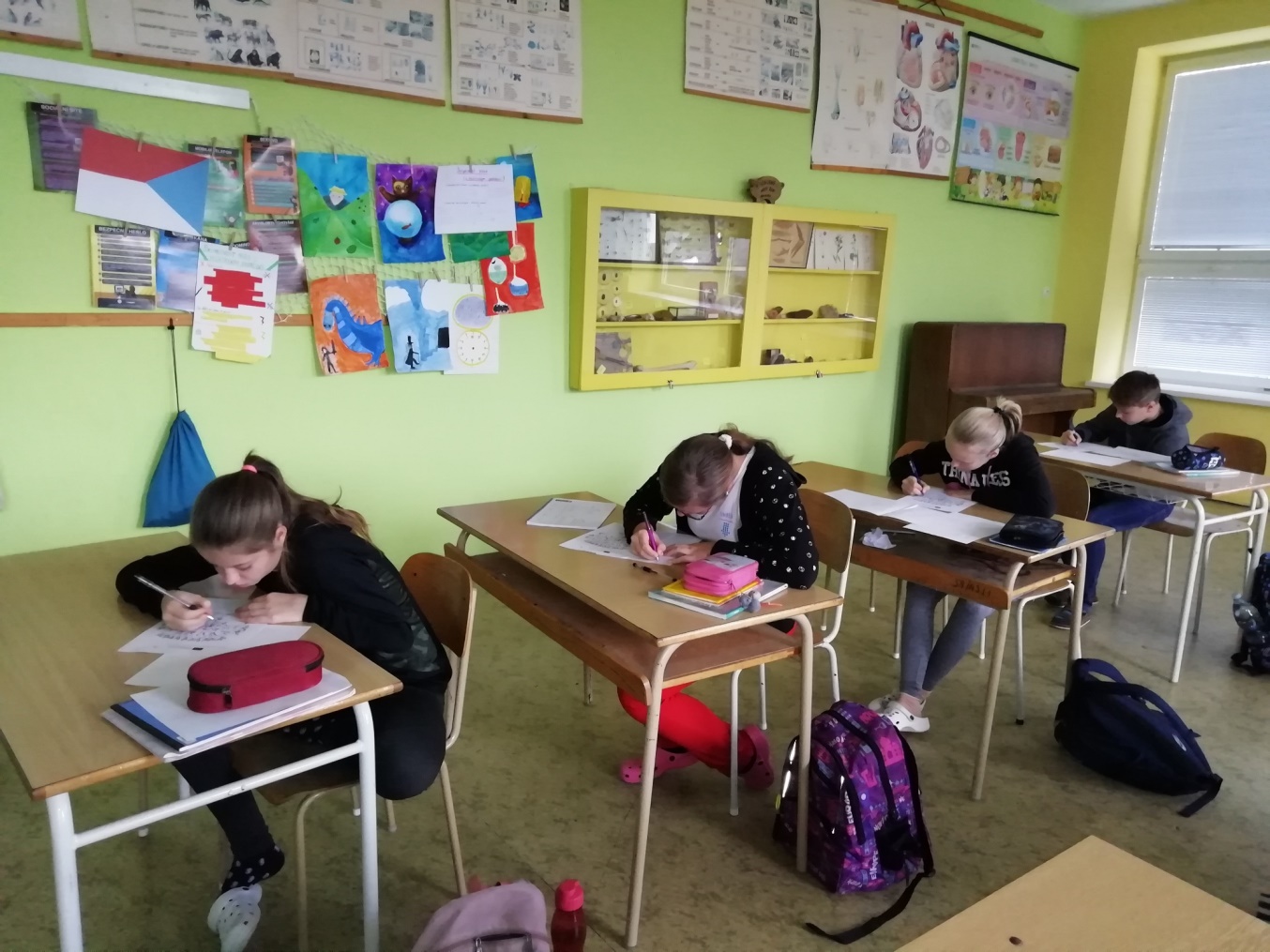 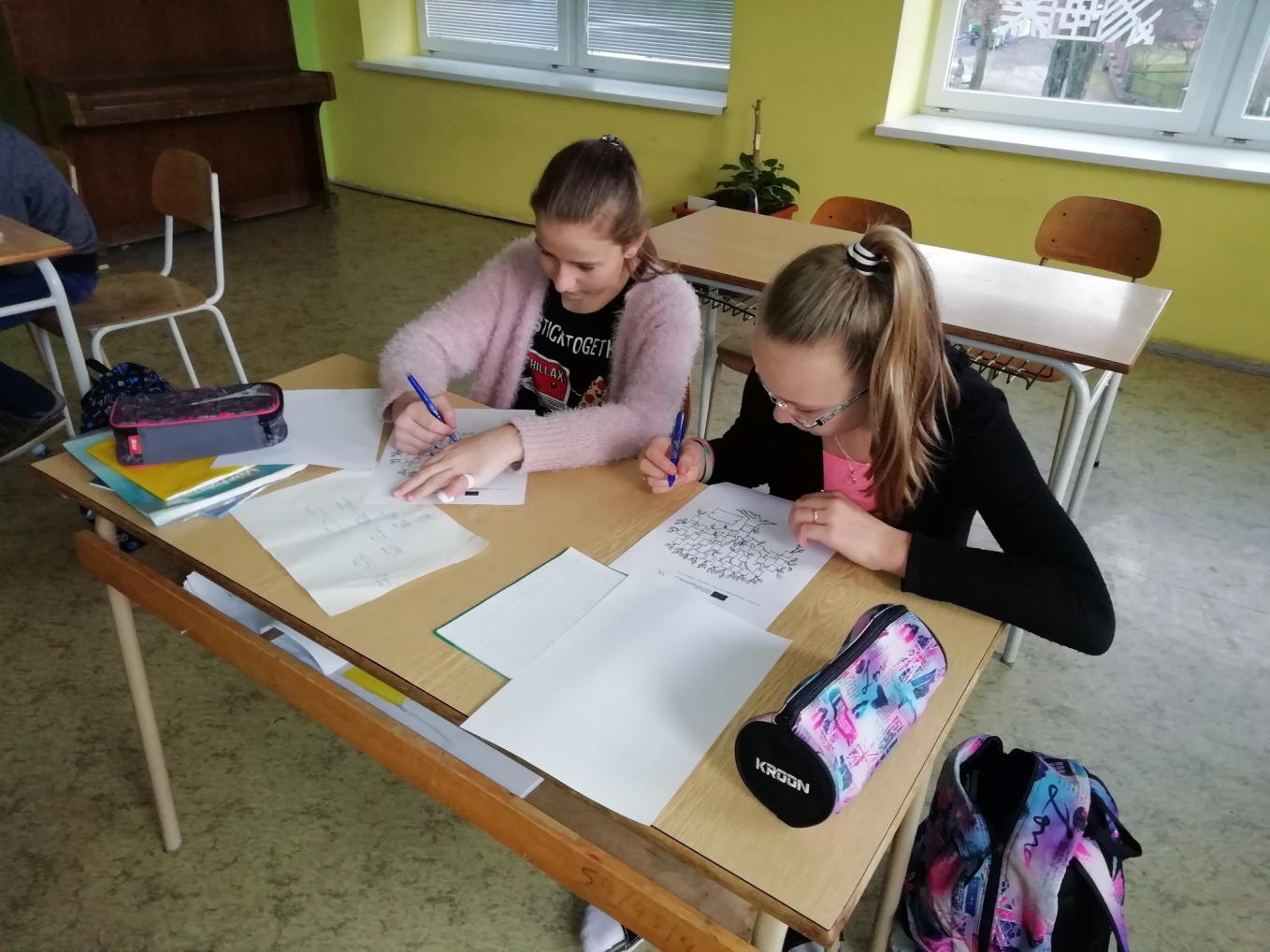 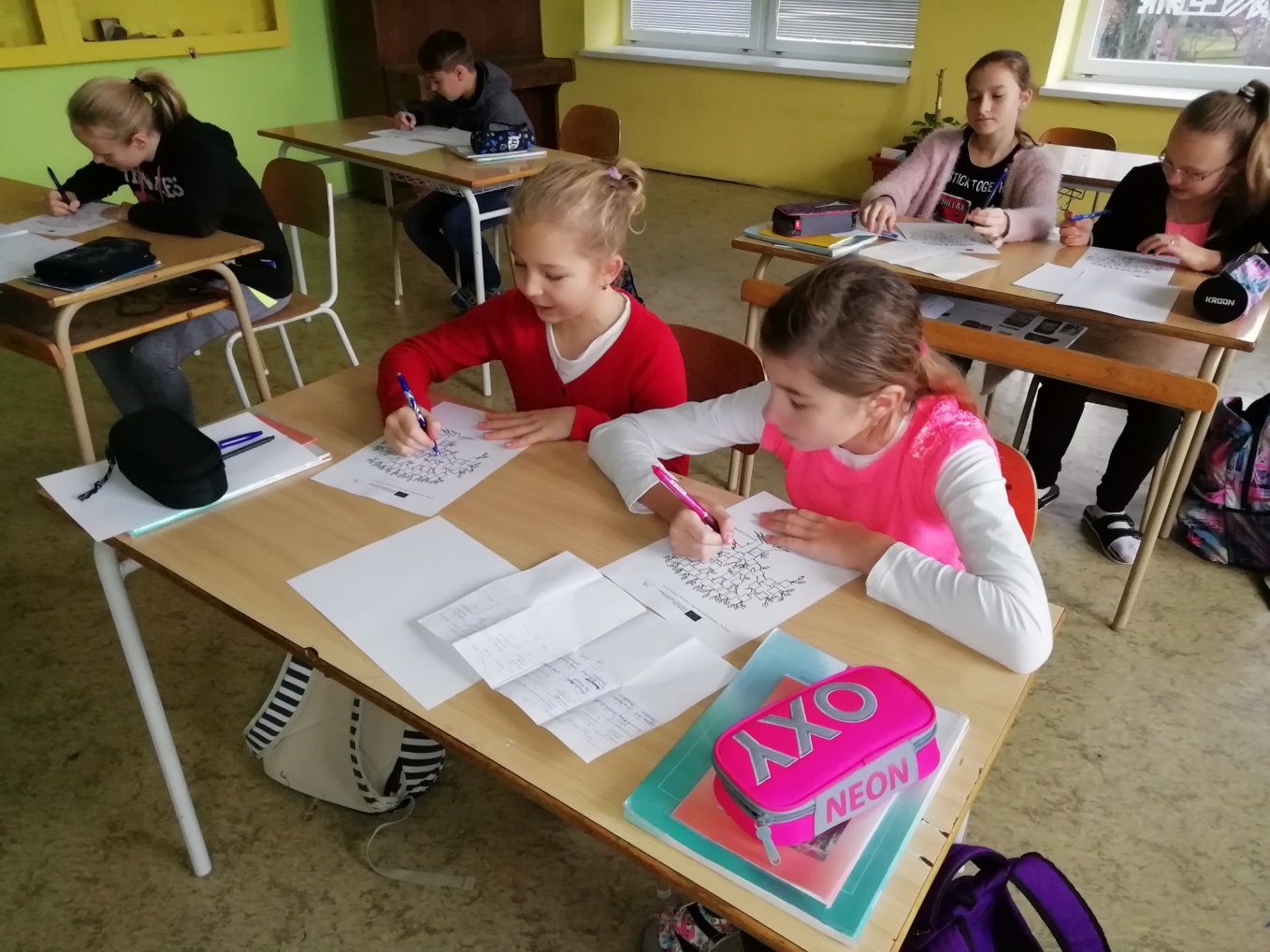 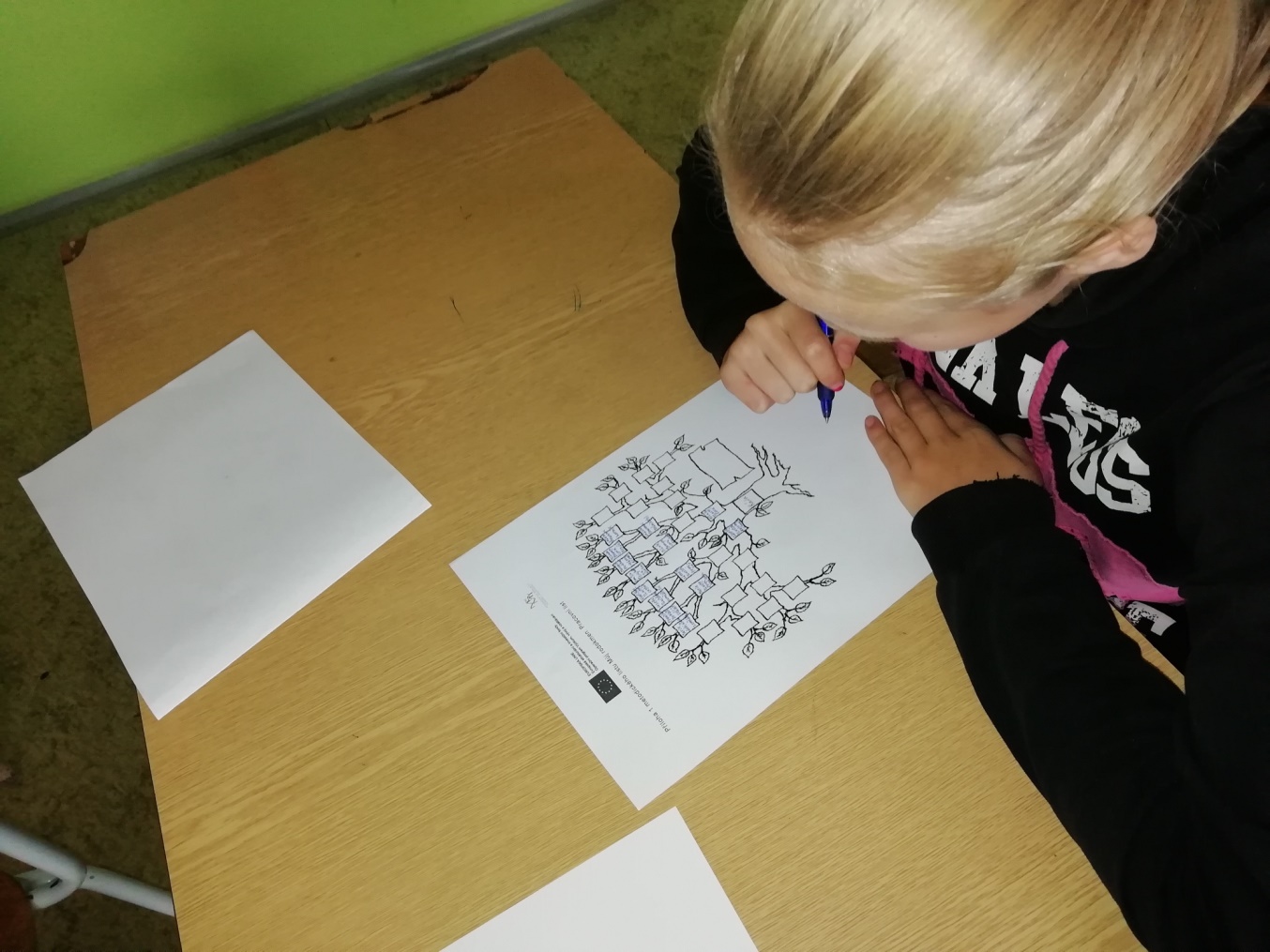 